Sengealarmene er forhåndsinnstilt på tiden pasienten kan være ute av sengen, f.eks. 7 sekunder ved fallfare, 15 minutter eller annet når. pasienten f.eks. kan gå på toalett selv.  Sengealarmen skal være merket med denne tiden når dere henter/leverer den på/til lokalt lager. Gå inn på Administrasjon Klikk på Alarmenheter på administrasjonssiden 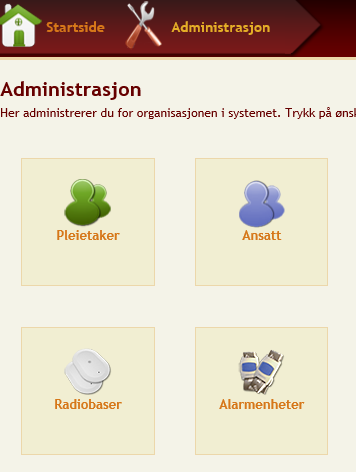 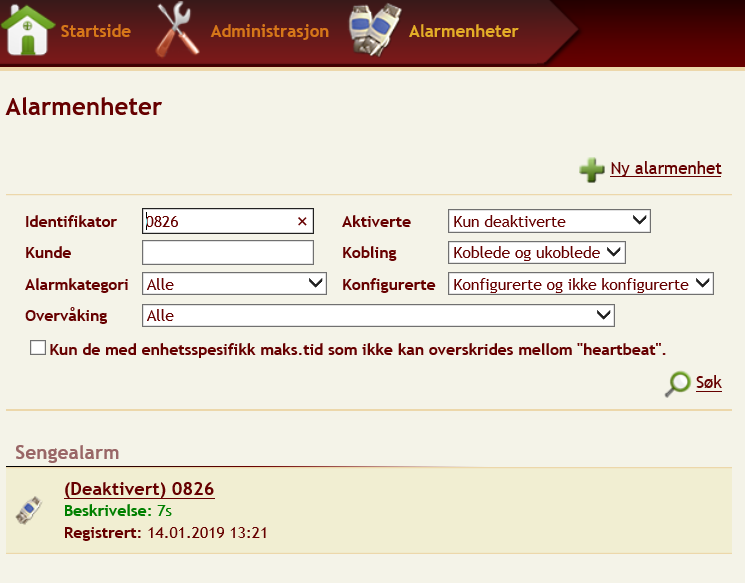 Sengealarmen er allerede i systemet for å se om den lagt til i Phoniro. Du må derfor søke den opp. Finn identifikatornummer (f.eks. 0846) som er skrevet/markert på «boksen» til sengealarmen og skriv dette inn feltet Identifikator. Trykk deretter Søk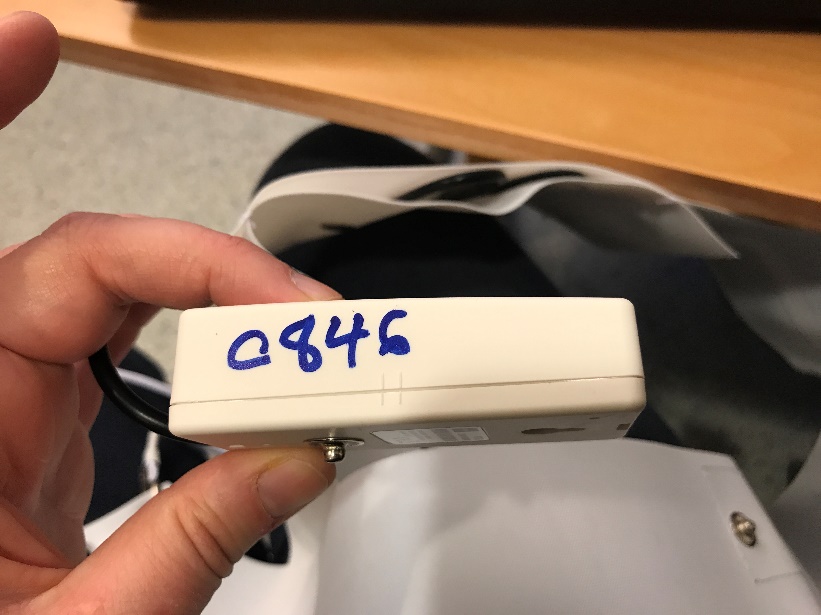 Dobbeltklikk på alarmen når den kommer opp i søkerlista. Sjekk at alarmkategori er riktig, det skal stå Sengealarm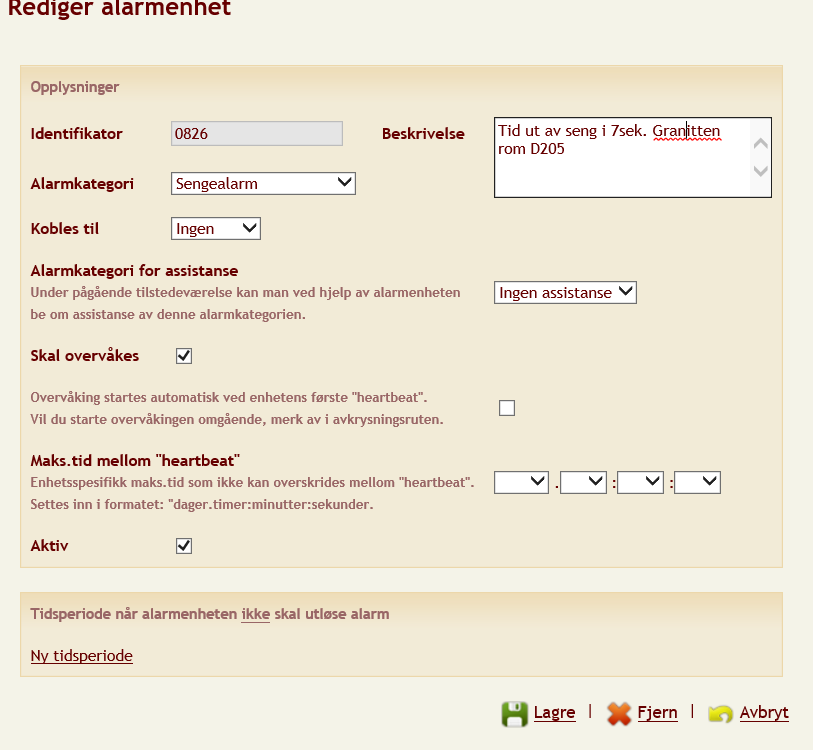 I feltet Beskrivelse skal det alltid stå: tid ut av seng eks.  7 sek., i tillegg avdeling og romnr.Ved feltet Alarmkategori for assistanse, skal det stå Ingen assistanse Hukk av for Skal overvåkes Hukk av for Aktiv trykk lagre.Vent 10 min for å teste sengelarmen før du velger tidsperiode for sengealarm. HUSK at tid ut av seng bestemmer når du mottar en alarm. 
Trykk på Ny tidsperiode for å legge inne tidsintervallet hvor alarmen ikke skal være aktiv
HUSK hukk av for alle dager!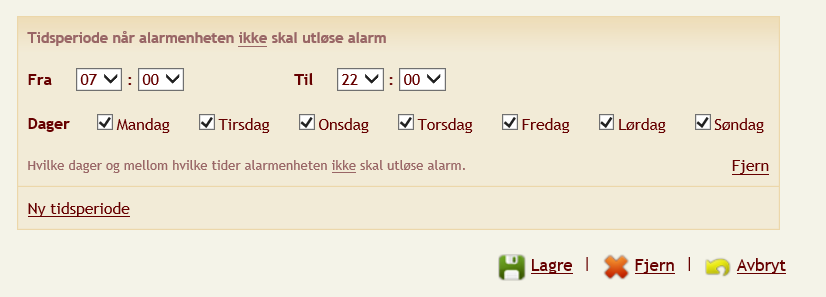 Trykk LagreRegistreringen er nå ferdig. For at alarmen skal virke, må du slå den på. Bruk en penn og dytt knappen over til posisjon I (O = av).
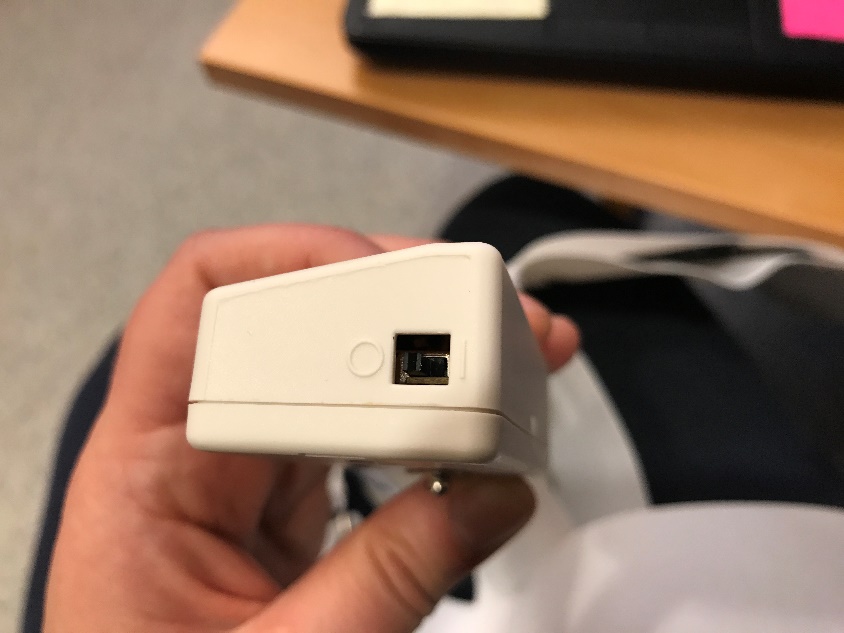 NB! Alarmen er aktiv i systemet etter 10 minutter, men er tidsintervallet satt så må nattevaktene teste sengealarmen. Virker den som den skal, kan planlagte tilsyn reduseres/fjernes i perioden som alarmen skal være aktiv.Prosedyre for aktivering av sengealarm